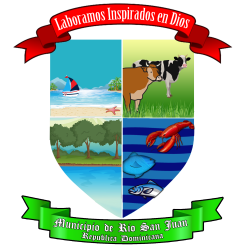 Alcaldía Municipal de Río San JuanRNC 4-10-00005-8OFICINA DE ACCESO A LA INFORMACION (OAI)SOLICITUD DE ACCESO A LA INFORMACION PÚBLICADebe presentar un poder cuando actué en nombre y representación de una persona física o jurídica.Debe pedir acuse de recibo de su solicitud.El acceso a la información es gratuito en tanto no se requiera la producción de la información.No. De solicitud: ____________________ Fecha: _________________________Nombre del solicitante: _____________________________________________Cedula o pasaporte No.______________________________________________Nombre de la persona física o jurídica: (Anexar poder otorgado para hacer la solicitud de información) _________________________________________________________________Dirección: ________________________________________________________Barrio o Sector: _______________________Paraje:_______________________Teléfono: _____________________Celular:_____________________________Correo electrónico: _________________________________________________Información o datos requeridos: __________________________________________________________________________________________________________________________________Motivo de solicitud: _________________________________________________________________________________________________________________Departamento que posee la información: _______________________________Lugar para recibir la información: ______________________________________Medio para recibir la información: (seleccione un medio, marcando con una x)___Personal       ___Correo Electrónico      ___Teléfono________________________________Firma del solicitanteEspacio reservado para la OAY-AMRSJFecha___________________________________________________Solicitud remitida al departamento: ____________________________________Costo por expedición de documento: _________________________